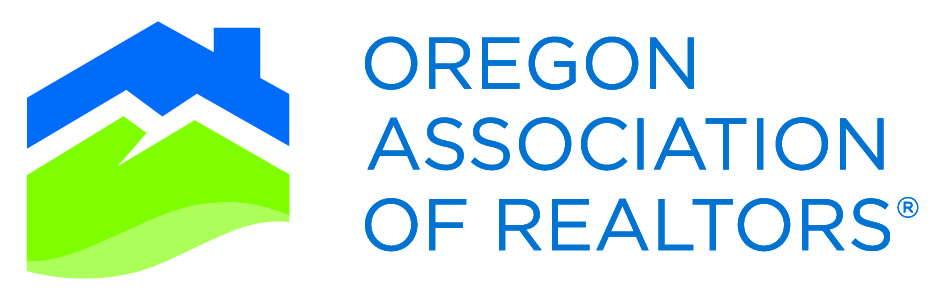 2018 Legislative ConferenceApril 11, 2018Salem Convention CenterAdvocacy Issues QuestionnaireThe 2018 OAR Legislative Conference helps us identify and prioritize state legislative issues impacting the real estate industry as we prepare for the next session. As a grassroots organization, OAR is proud to offer its members the opportunity to help shape our 2019 legislative agenda and policy goals from the ground up. Please use the form below to suggest and submit legislative issues for discussion at this year’s conference. Please complete as much as you can and describe the issue simply and clearly. If you have more than one issue to suggest, please complete a separate form for each.Please email your completed form to Jan Presley at jpresley@oregonrealtors.org by 5pm on April 6 to be included with print materials. REGISTER TO ATTEND THE 2018 LEGISLATIVE CONFERENCE HEREAPRIL 11, 201810AM – 3PMSALEM CONVENTION CENTER, SALEM, ORMember Name:Member Name:Date:Local REALTOR® Board:Local REALTOR® Board:Issue Topic: Issue DescriptionIssue DescriptionIssue DescriptionIssue DescriptionIssue DescriptionIssue DescriptionIssue DescriptionIssue DescriptionProposed Solution or Plan of ActionProposed Solution or Plan of ActionProposed Solution or Plan of ActionProposed Solution or Plan of ActionProposed Solution or Plan of ActionProposed Solution or Plan of ActionProposed Solution or Plan of ActionProposed Solution or Plan of ActionArguments in FavorArguments in FavorArguments in FavorArguments in FavorArguments in OppositionArguments in OppositionArguments in OppositionArguments in OppositionHas this issue been discussed at by your local REALTOR® Board?Has this issue been discussed at by your local REALTOR® Board?Has this issue been discussed at by your local REALTOR® Board?Has this issue been discussed at by your local REALTOR® Board?Has this issue been discussed at by your local REALTOR® Board?Has this issue been discussed at by your local REALTOR® Board?Yes  No  Impact:Local  Local  State  State  Federal  Unsure  Unsure  